Special Education Program			Candidate:       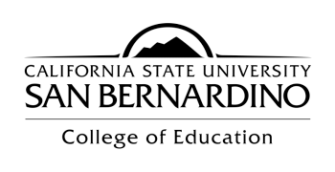 Individualized Development Plan		ID:        Credential:  (     ) Mild/Mod.   (      ) Mod./Sev.   (      ) ECSEGoals for Employment in Special EducationList three (3) objectives and activities to meet these objectives related to achieving your employment goals you identified:Professional DevelopmentCandidate:       List and describe activities to advance two (2) objectives related to your reflections for Professional Development:The date of completion for each objective should be filled in by the candidate in collaboration with the Education Specialist Induction Program representative in the evaluation of the IDP prior to setting a specific emphasis in the development of the Individualized Induction Program (IIP).SignaturesIDP Development Date: 			Candidate:  								University Supervisor: 						please print name here:  							IDP Evaluation Date:  				Candidate:  								Induction Program Rep.:  						please print name here:  							Objective:Description of activities to advance objective:Date of CompletionObjective:Description of activities to advance objective:Date of Completion